Name of Teaching Staff: MANAS SARKAR MANAS SARKAR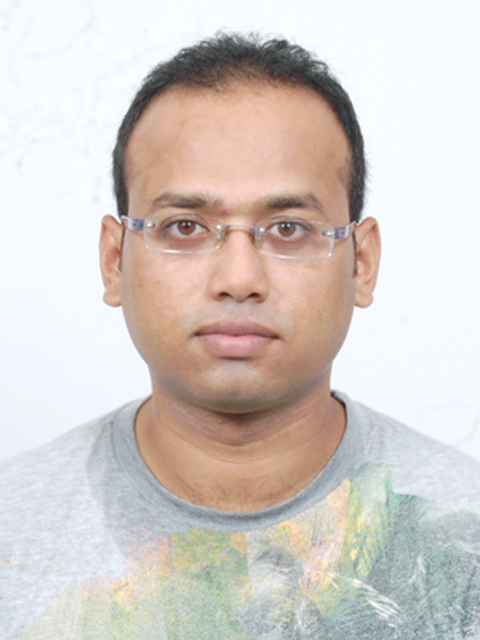 Designation: ASSISTANT  PROFESSOR ASSISTANT  PROFESSORDepartment:ICEICEDate of Joining the Institution: 06/07/2009 06/07/2009Qualification with Class Grade UGPGPHDQualification with Class Grade  	B.Tech(7.8)M.Tech(8.3)Total Experience in years TeachingIndustryResearchTotal Experience in years 7 yrs6 month Papers PublishedNationalInternational1PhD Guide? Give field & UniversityFieldUniversityPhDs/ Projects GuidedPhDs:Projects at Masters LevelBooks Published/IPRs/ PatentsProfessional MembershipsConsultancy ActivitiesAwardsGrants FetchedInteraction with Professional Institutions